Peer EducationSachem Promotes Equality, Cooperation, Tolerance, Respect, Unity, and MediationWhat It’s Like To Be The Only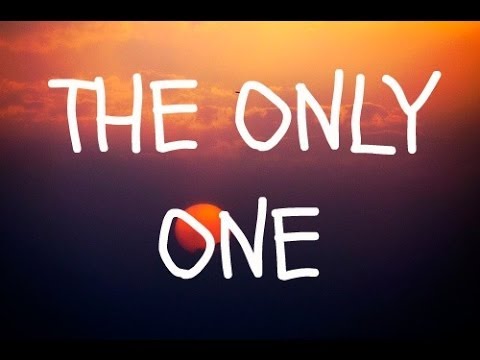 What: What It’s Like PresentationAudience: 9th & 10th Grade History ClassesWhere: AuditoriumWhy: Have you ever felt isolated because of your circumstance? To show that we are not truly the only one, but to share our stories with the younger grades in hopes to inspire them to gain acceptance for themselves and others. *LGBT						*Jock (Stereotyped)*Former Homophobic				*Nerdy*Muslim/Jewish/Religion			*Bullied*ESL/ELL Student				*Bully*Outsider/Loner 				*Hearing impaired*Overweight(body image)  			*Underprivileged*Underweight (body image)			*Emotional*Black						*Divorced/Widowed Parent*New Kid			                            *Or any other category you see fitYou will write and deliver a speech where you express who you are and what obstacles you have overcome. Your message should be uplifting and positive. Pretend you are giving your 9th grade self-advice…what would you want to hear from the older you. There will be time for questions and answers from the people sitting in the crowd. We want to show them that they are truly NOT the only ones who think/feel this way. We want to get across that we are all in this together and that everyone matters.